One Day Workshop onKitchen Garden and Soil Quality AssessmentJointly Organised by IQAC, NSS and Department of Assamese, Nowgong Girls’ College, NagaonIn Collaboration with Regional Agricultural Research Station, Shillongini, Nagaon.Date: 09/01/2020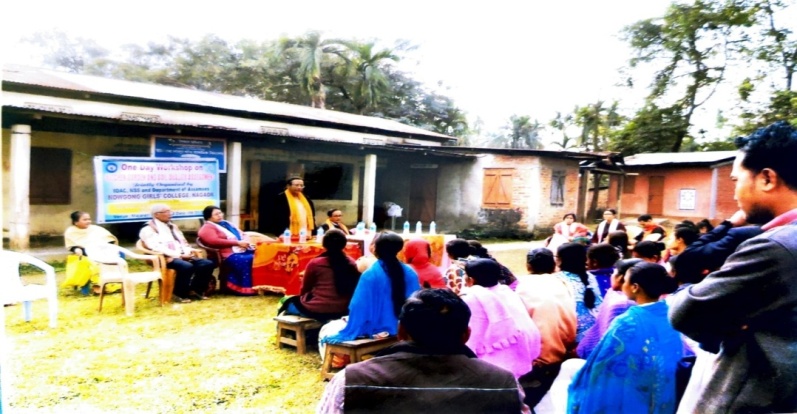 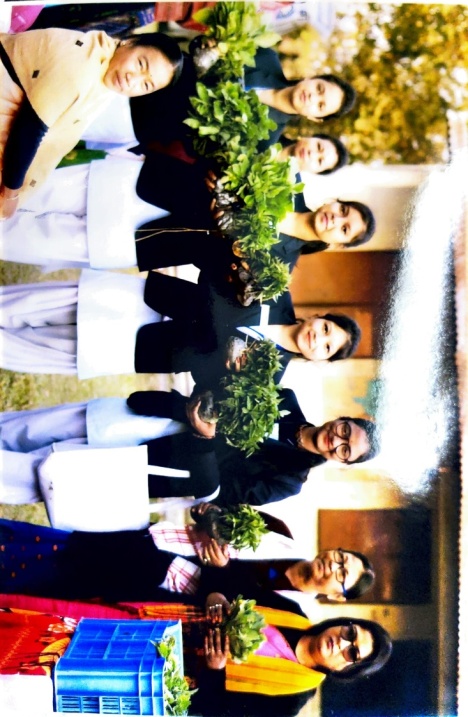 